Zápiszo 20. zasadnutia Výkonného prezídia Slovenskej sekcie IPA zo dňa 26. 1. 2021 ktorý sa konal videokonferenciou.Prítomní: Ján Kovalčik, Roman Záň, Ján Ignaták, Miloslav Ivica, Boženka Čambáliková, Roman Tatranský, Peter  DulínProgram:1.      Otvorenie (prezident)2.      Informácia o finančnej situácii SS IPA 3.      Inventúra 4.       Ďalší postup VP SS IPSA5.      Národný kongres SS IPA6.      Rôzne7.      Záver (prezident)     Zasadanie Výkonného prezídia Slovenskej sekcie IPA („ďalej len „výkonné prezídium“) otvoril prezident  p. Kovalčik a oboznámil prítomných s programom rokovania, ktorý všetci členovia výkonného prezídia dostali e-poštou v predpísanom termíne.      Asistentka pokladníka informovala o stave finančných prostriedkov Slovenskej sekcie IPA.K 31.12.2020 bolo na účte: 65 225,80 Eur                         V pokladni:     196,54 Eur     Inventarizačná komisia vykonala inventúru hnuteľného aj nehnuteľného majetku Slovenskej sekcie IPA.     Výkonné prezídium bude naďalej pracovať v pôvodnom zložení do doby možnosti usporiadania Národného kongresu.     Usporiadanie Národného kongresu je naďalej podmienené uvoľnením epidemiologickej situácie v Slovenskej republike.      Z dôvodu odstúpenia p. Vigha z volebnej komisie generálny sekretár určil nového člena volebnej komisie Národného kongresu. Novým členom sa stal p. Jozef Hrušovský.     Prezident SS IPA poverí vedenia územných úradovní, ktorým z dôvodu ukončenia volebného obdobia a nemožnosti usporiadať riadne voľby z dôvodu epidemiologickej situácie, mandátom na zotrvanie vo funkcii až do možného uskutočnenia riadnych volieb.     VP poveruje prezidenta p. Kovalčika zistiť možnosť vypovedania zmluvy o mobilnom internetovom pripojení, ktoré je fakturované Slovenskej sekcii IPA.    VP Rozhodlo o znovuprijatí týchto členov: Jozef Liss -  Bratislava III.Jozef Čegiň – Bratislava III-František Almáši – Bratislava I.Milan Dundovič – Bratislava VII.Dagmar Antálková – Bratislava VII.        Vladimír Lendvay – Trenčín        Martin Vánik - Trenčín    Územná úradovňa ZVJS Košice predložila žiadosť o poskytnutí príspevku zo sociálneho fondu pre dvoch svojich členov ( M. Bajus, M.Lechman) ktorí boli postihnutí záplavou rieky Hornád v dňoch 13. – 15. 10. 2020 vo výške 500 Eur. Výkonné prezídium schválilo jednohlasne príspevok vo výške 400 Eur pre oboch menovaných.     Územná úradovňa Košice predložila žiadosť o poskytnutie príspevku pre vdovu po zosnulom členovi územnej úradovne Košice  Michala Hreha vo výške 400 Eur.Výkonné prezídium schválilo jednohlasne príspevok vo výške 300 Eur.     Výkonné prezídium poverilo 1.viceprezidenta p. Zána spracovaním evidencie odovzdaných medailí Slovenskej sekcie IPA.     7.	      Nakoľko ďalšie návrhy ani pripomienky do rokovania už predložené neboli, prezident rokovanie VP ukončil.                 Zapísal:Peter DulínAsistent generálneho sekretára Slovenskej sekcie IPA.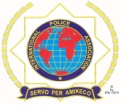 International Police Association (IPA) – Slovenská sekcia